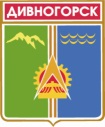 КОНТРОЛЬНО - СЧЕТНЫЙ ОРГАНМУНИЦИПАЛЬНОГО ОБРАЗОВАНИЯ ГОРОД ДИВНОГОРСКЗАКЛЮЧЕНИЕ на годовой отчет об исполнении бюджета города Дивногорска за 2019 год.г. Дивногорск 2020 годЗаключение30 апреля 2020 года                                                                                                        Общие положенияЗаключение Контрольно - счетного органа муниципального образования город Дивногорск на проект Решения Дивногорского городского Совета депутатов «Об утверждении отчета об исполнении бюджета города Дивногорска за 2019 год» подготовлено в соответствии с Бюджетным кодексом Российской Федерации, Федеральным законом от 07.02.2011 № 6-ФЗ «Об общих принципах организации и деятельности контрольно-счетных органов субъектов Российской Федерации и муниципальных образований» и Положения о Контрольно-счетном органе города Дивногорска.Для проведения внешней проверки годового отчета об исполнении бюджета муниципального образования город Дивногорск за 2019 год в Контрольно-счетный орган 23 марта 2020 года представлены:- годовой отчет об исполнении бюджета муниципального образования город Дивногорск за 2019 год;- годовая бюджетная отчетность главных администраторов, распорядителей бюджетных средств за 2019 год.При подготовке Заключения использованы материалы проведенных внешних проверок годовой бюджетной отчетности главных администраторов доходов бюджета, главных распорядителей бюджетных средств, главных администраторов источников финансирования дефицита бюджета (далее – главные администраторы бюджетных средств), материалы контрольных и экспертно-аналитических мероприятий, документы, представленные органами местного самоуправления.Документы и материалы представлены в сроки, установленные ст. 264.4 Бюджетного кодекса РФ и соответствуют ст. 65 Решения городского Совета депутатов «О бюджетном процессе в муниципальном образовании город Дивногорск», а также перечню документов и материалов, установленному ст. 264.1 Бюджетного кодекса РФ и пунктом 11.2. Инструкции Минфина России № 191н «О порядке составления и представления годовой, квартальной и месячной отчетности об исполнении бюджетов бюджетной системы Российской Федерации».Значения показателей проекта Решения городского совета депутатов «Об утверждении отчета об исполнении бюджета г. Дивногорска за 2019 год» и приложений к нему соответствуют значениям показателей, представленных в отчетности об исполнении консолидированного бюджета города Дивногорска за 2019 год.Годовой отчет проанализирован на предмет соответствия требованиям Бюджетного кодекса РФ, Федерального закона № 131-ФЗ «Об общих принципах организации местного самоуправления», Устава города Дивногорск, Положения о бюджетном процессе в муниципальном образовании город Дивногорск.2.Общая характеристика исполнения бюджета за 2019 год.2.1. Стратегическое планирование.В соответствии с Федеральным Законом от 28.06.2014 № 172-ФЗ «О стратегическом планировании в Российской Федерации» в 2015 году принят Закон Красноярского края от 24.12.2015 № 9-4112 «О стратегическом планировании в Красноярском крае», который регулирует отношения, возникающие между участниками стратегического планирования в процессе целеполагания, прогнозирования, планирования и программирования социально-экономического развития Красноярского края.Во исполнение положений федерального и краевого законодательства Дивногорским городским Совета депутатов от 26.11.2019 № 48-308-ГС утверждена «Стратегия социально-экономического развития муниципального образования город Дивногорск до 2030 года».До принятия данного решения, документами, определяющими основные ориентиры социально- экономического развития города, являлись муниципальные программы. 2.2. Анализ исполнения основных параметров бюджета города в 2019 годуПервоначальным Решением Дивногорского городского Совета депутатов от 18.12.2018 № 34-249-ГС «О бюджете г. Дивногорска на 2019 год и плановый период 2020-2021 годов» (далее- Решение) доходная часть бюджета утверждена в объёме 834 167,5 тыс. рублей, расходная – 815 267,5 тыс. рублей, профицит составил 18 900,0 тыс. рублей. В связи с участием в реализации федеральных и краевых программ, корректировкой плановых показателей доходов, безвозмездных поступлений в Решение от 18 декабря 2018 № 34-249-ГС в течение года внесено 12 изменений и дополнений, которые повлияли на основные параметры городского бюджета за 2019 год, что приведено ниже в таблице:                                                                                                             (тыс. рублей)Внешняя проверка отчетности показала, что:- доходная часть бюджета по сравнению с первоначальными значениями увеличилась на 64,3% и составила 1 371 012,5 тыс. рублей,- расходная часть увеличилась на 66,6% и составила 1 358 186,2 тыс. рублей,               - профицит составил 12 826,3 тыс. рублей при плановом показателе 18 900 тыс. рублей. Из данных, представленных в таблице, следует, что, корректировка бюджета в сторону увеличения назначений как по доходам, так и по расходам в целом была целесообразной (оправданное прогнозируемое увеличение доходов и увеличение расходов). Исполнение доходной части городского бюджета в 2019 году составило 93,7% и было обеспечено на 866 838,1 тыс. рублей за счет безвозмездных поступлений, которые составили 67,6 % и на 416 076,2 тыс. рублей (доля 32,4%) налоговыми и неналоговыми платежами (собственные доходы), что свидетельствует о финансовой зависимости городского бюджета.Бюджет исполнен с учетом возврата межбюджетных трансфертов, имеющих целевое значение, в сумме 1 953,6 тыс. рублей. Общий объем кассовых выплат из бюджета за 2019 г., согласно отчету об исполнении городского бюджета составил 1 247 859,9 тыс. рублей или 91,9 % от бюджетных ассигнований 2019 года, предусмотренных бюджетной росписью.Основными направлениями расходов бюджета города Дивногорска в структуре отчетного года по- прежнему являлись: «Образование» - 47,3% и «Жилищно-коммунальное хозяйство» - 28,8%.Установленные росписью назначения в полном объеме исполнены по трем разделам классификации расходов: «Национальная оборона», «Здравоохранение» и «Обслуживание государственного внутреннего и муниципального долга».Процент использования назначений, установленных сводной бюджетной росписью по остальным разделам бюджетной классификации, за исключением раздела «Общегосударственные вопросы» (исполнение 95,9%), «Жилищно-коммунальное хозяйство» (исполнение 79,1 %) и «Социальная политика» (исполнение 95,8%), сложился выше среднего уровня исполнения бюджета (Справочно: средний уровень исполнения бюджета 96,5 %).Остаток неиспользованных бюджетных ассигнований на 01.01.2020 года составил 110 326,3 тыс. рублей, что на 84 997,1 тыс. рублей или более чем в 4 раза больше остатка неиспользованных бюджетных ассигнований, сложившихся за 2018 год (Справочно: остаток на 31.12.2018 года составил 25 329,2 тыс. рублей).Профицит бюджета на конец года составил 36 150,6 тыс. рублей и сложился за счет изменения остатков на счете по учету средств бюджета в размере 17 350,6 тыс. рублей, а также полученному и погашенному бюджетному кредиту в сумме 18 800 тыс. рублей.Статистика исполнения параметров бюджета города к плану года и предыдущим периодам приведена в таблице.в тыс. рублейПо сравнению с предыдущими годами бюджет города за 2019 г. по финансовым объемам исполнен выше: - по доходам: на 39,7% к уровню 2017 года, на 38,9% к уровню 2018 года;-  по расходам: на 32,6% к уровню 2017 года, на 31,3% к уровню 2018 года.В основном это связано с привлечением средств из вышестоящих бюджетов.Анализ исполнения бюджета г. Дивногорска в процентном выражении за 2015-2019 г. г. показал, что в 2019 году отмечается самый низкий уровень исполнения бюджета за последние 5 лет, как по доходной части, так и по расходной.Информация представлена на следующей диаграмме.Информация об исполнении доходной части бюджета в разрезе налоговых, неналоговых доходов и безвозмездных поступлений, а также расходной частей бюджета по программным и непрограммным расходам приведена в следующих разделах настоящего Заключения.2.3. Полнота и достоверность годовой бюджетной отчетности главных администраторов бюджетных средств и годового отчета об исполнении бюджетаГодовой отчет об исполнении бюджета рассмотрен с учетом результатов выборочной внешней проверки годовой бюджетной отчетности главных администраторов бюджетных средств (ГАБС) за 2019 год.Внешняя проверка годовой бюджетной отчетности ГАБС за 2019 год проведена в соответствии со ст. 264.4. Бюджетного кодекса РФ.Представленная годовая бюджетная отчетность за 2019 год составлена в соответствии с требованиями действующего законодательства*. *- ст. 264.5 и ст. 264.6 Бюджетного кодекса РФ; - «Инструкцией о порядке составления и представления годовой, квартальной и месячной отчетности об исполнении бюджетов бюджетной системы Российской Федерации», утвержденной приказом Министерства финансов Российской Федерации от 28.12.2010 № 191н (далее – Инструкция № 191н); - Положением «Положения о бюджетном процессе в муниципальном образовании город Дивногорск», утвержденным решением городского Совета от 21.04.2016 №6-65-ГС;- «Инструкцией о порядке составления, представления годовой, квартальной бухгалтерской отчетности государственных (муниципальных) бюджетных и автономных учреждений», утвержденной приказом Минфина России от 25.03.2011 № 33н (далее – Инструкция №33н); - приказом Минфина России от 01.07.2013 № 65н «Об утверждении Указаний о порядке применения бюджетной классификации Российской Федерации». Объем проверенных средств составил 2 729 198,7 тыс. рублей, в том числе по доходной части 1 371 012,5 тыс. рублей, по расходной части бюджета 1 358 186,2 тыс. рублей. Внешняя проверка годовой бюджетной отчетности проведена в части соблюдения корректности консолидации отчетности и соотношений между формами отчетности по отдельным показателям.Проведена проверка достоверности данных, отраженных в представленной к проверке отчетности, путем пересчета отдельных данных исходя из суммирования согласованных показателей.Контрольно-счетным органом установлены замечания по результатам проверки, не влияющие на характеристики и показатели  годового Отчета об исполнении бюджета города, а именно по заполнению (содержанию) некоторых форм годовой  бюджетной   отчетности ГАБС   в соответствии с требованиями Инструкции № 191н, в т.ч. ф. 0503160 Пояснительной записки недостаточно информативна, отсутствуют заполненные таблицы №5 «Сведения о результатах мероприятий внутреннего государственного (муниципального) финансового контроля». Проверка осуществлялась в форме экспертно-аналитических мероприятий выборочным способом с оформлением результатов проверок в виде заключений по главным администраторам (распорядителям) бюджетных средств.Отчет об исполнении бюджета города за 2019 год составлен на основании годовой бюджетной отчетность главных распорядителей средств бюджета за 2019 год в соответствии с бюджетной классификацией Российской Федерации.Документы и материалы к годовому отчету представлены в полном объеме, их состав соответствует требованиям ст. 264.6 Бюджетного кодекса РФ. В ходе проведения внешней проверки фактов недостоверности показателей годовой бюджетной отчетности не выявлено, годовая бюджетная отчетность представлена своевременно. По результатам внешней проверки Отчета об исполнении бюджета за 2019 год КСО подтверждает достоверность данного Отчета. 3. Анализ исполнения доходов бюджета города3.1. Общие параметры доходовИсполнение доходной части бюджета является одним из основных показателей финансового состояния муниципального образования.Исполнение бюджета города по доходам по итогам 2019 года составило 1 284 010,5 тыс. рублей, что составляет 93,7% к уточненному плановому показателю, в том числе: - налоговые доходы – 320 976,8 тыс. рублей или 98,5%;  - неналоговые доходы – 95 099,4 тыс. рублей или 89,5%; - безвозмездные поступления – 867 934,3 тыс. рублей или 92,4%. По итогам 2019 года в бюджет города не допоступило доходов на сумму 87 002,0 тыс. рублей.На снижение поступлений собственных доходов значительное влияние оказало недополучение безвозмездных поступлений, удельный вес которых составил 82,8%.  Данные по исполнению доходной части представлены ниже в таблице.                                                                                                                                   в тыс. рублей * без учета возврата остатков субсидий, субвенций и иных межбюджетных трансфертов, имеющих целевое назначение, прошлых лет по плановым показателям в сумме 2 940,9 тыс. рублей, фактическое исполнение 1 953,7 тыс. рублей или 66,4%.Поступление доходов в течение года происходило неравномерно. Максимальные поступления пришлись на 4 квартал за счет безвозмездных поступлений, минимальное поступление доходов отмечено в 1 квартале финансового года.Анализ ритмичности поступлений доходов в городской бюджет в 2019 году представлен на диаграмме:Исполнению доходной части бюджета за 2019 год в сравнении с 2018 годом характеризуется следующими показателями:                                                                                                                                   в тыс. рублейАнализируя исполнение бюджета по доходам, можно сделать вывод, что по отношению к 2018 году доходная часть бюджета города Дивногорска увеличилась на 359 623,7 тыс. рублей за счет: - увеличения неналоговых и неналоговых доходов на 66 337,1 тыс. рублей; - увеличения безвозмездных поступлений на 293 286,6 тыс. рублей.На фоне общей положительной тенденции поступления доходов в 2019 году следует отметить об изменении самой структуры доходов, так доля налоговых доходов снизилась на 3,4 %, доля неналоговых доходов снизилась на 2%, а доля безвозмездных поступлений увеличилась на 5,4%. Тенденция роста доли безвозмездных поступлений в общем объеме доходной части бюджета характеризует зависимость бюджета города от бюджетов других уровней.Невысокий уровень неналоговых доходов (7,4% от общего объема доходов) говорит о низкой эффективности использования имущества муниципального образования. Создание эффективной системы и рациональное использование муниципального имущества приведет к дополнительному поступлению собственных доходов и укрепит самостоятельность бюджета.Как и в предыдущие периоды основными плательщиками налогов и сборов в бюджет города в текущем году являлись: ОАО «Красноярская ГЭС» (21%), АО «ЕвроСибЭнерго» (18%), ООО «Литейно- механический завод СКАД» (7%) и Красноярская ОАО «РЖД» (4%).3.2. Анализ недоимки по налоговым и неналоговым доходамНедоимка по налоговым и неналоговым доходам по состоянию на 01.01.2020 (на основании сведений финансового управления администрации города) составила 78 832,6 тыс. рублей. По налоговым доходам – 14 939,2 тыс. рублей или 19% от общего объема недоимки. Основной удельный вес в недоимке по налоговым доходам приходится на местные налоги:             - земельный налог – 52,8% от общей суммы недоимки по налоговым доходам или 7 885,6 тыс. рублей; - налог на имущество физических лиц – 30,3% от общей суммы недоимки по налоговым доходам или 4 533,4 тыс. рублей. По неналоговым доходам – 63 893,4 тыс. рублей или 81,0%. Основной удельный вес в недоимке по неналоговым доходам приходится на доходы: - за аренду земельных участков – 83,4% от общей суммы недоимки по неналоговым доходам или 53 318,2 тыс. рублей;- за аренду муниципального имущества– 6,9% от общей суммы недоимки по неналоговым доходам или 4 418,5 тыс. рублей.Остальная сумма 6 156,7 тыс. рублей – 9,7% от общей суммы недоимки приходится на прочие доходы. Погашение недоимки по налогам является потенциальным резервом увеличения доходов бюджета города Дивногорска. Анализ недоимки по налогам по состоянию на 01.01.2020 г. показал следующую динамику:-  по налогу на имущество физических лиц прирост за год составил 430,1 тыс. рублей;-  по земельному налогу с физических лиц сложилась положительная динамика к снижению на 10 072,3 тыс. рублей;- по земельному налогу с организаций – прирост на 378,9 тыс. рублей;- по аренде земли- снижение на 10 375,3 тыс. рублей;- по аренде имущества – снижение на 740,0 тыс. рублей.В целом на конец года недоимка снизилась на 19 538,3 тыс. рублей или на 19,9%, в том числе: по налоговым доходам снизилась на 9 230,3 тыс. рублей (на 38,2%); по неналоговым доходам снизилась на 10 308,0 тыс. рублей (на 16,3%). Снижение недоимки обусловлено осуществлением претензионно- исковой работы в рамках исполнением плана мероприятий по росту доходов.В 2019 году признана безнадежной к взысканию и списана задолженность по арендной плате за землю в сумме 3 596,7 тыс. рублей или 3,7% от общей суммы недоимки по состоянию на 01.01.2019 год. Основанием для списания в основном послужило ликвидация предприятий.  Списание безнадежной задолженности фактически является недополученным доходом.3.3. Анализ исполнения налоговых и неналоговых доходов 3.3.1. Налоговые доходыСовокупный годовой объем бюджетных назначений по статьям, образующим налоговые доходы бюджета города, исполнен в размере 320 976,8 тыс. рублей или 98,5% к уточненному плану 325 808,2 тыс. рублей. Тем не менее наблюдается положительная динамика поступления налоговых доходов: поступления в 2019 году превышают уровень предыдущего года на 58 277,2 тыс. рублей или на 22,1%. Прирост поступлений, в основном, сложился за счет увеличения поступлений налога на прибыль, не смотря на исполнение данного налога на 95,5% от плановых назначений.Следует отметить, что в ходе исполнения бюджета первоначальный план по налоговым доходам составлял 295 080,9 тыс. рублей и был скорректирован в сторону увеличения на 30 727,3 тыс. рублей или на 10,4%.Структура налоговых доходов бюджета кардинальных изменений не претерпевает, как и в предшествующие годы в 2019 г. в структуре доходов доминировали налог на доходы физических лиц, налог на прибыль организаций и земельный налог. За счет этих трех налогов формируется более 92% всех доходов городского бюджета.  Данные по структуре налоговых доходов в 2019 году приведены ниже в диаграмме.  Налог на доходы физических лиц, бюджетные назначения по которому исполнены в сумме 149 377,8 тыс. рублей, что на 1% выше плановых показателей. В 2019 году проводились уточнения прогнозного поступления данного налога в сторону увеличения на 8,1%. Налог на прибыль организаций, бюджетные назначения исполнены в сумме 106 983,9 тыс. рублей, неисполнение составило – 5023,4 тыс. рублей. В течение года прогнозные поступления уточнялись и по итогу на конец года снижены на 3,13%. По данным пояснительной записки причиной неисполнения стало снижение цен на электроэнергию в августе- октябре 2019 года.Земельный налог, бюджетные назначения исполнены в сумме 39 555,1 тыс. рублей, неисполнение составило – 992,9 тыс. рублей.  Неисполнение данного показателя, согласно пояснительной записке, обусловлено гашением в 2019 году недоимки по налогу.3.3.2. Неналоговые доходыВ ходе исполнения бюджета первоначальный план по неналоговым доходам составлял 82 616,9 тыс. рублей. В течение года был скорректирован в сторону увеличения на 28,6% и составил 106 220,4 тыс. рублей.  В 2019 году в бюджет поступило неналоговых доходов в сумме 95 099,4 тыс. рублей. Выполнение уточненного плана составило 89,5%. По сравнению с 2018 годом объем неналоговых доходов увеличился на 8 059,9 тыс. рублей (или на 9,3%).Структура неналоговых доходов в 2019 году приведена ниже в диаграмме. Доходы от аренды земли (80%) занимают основную долю в структуре неналоговых доходов. Основными факторами падения объема неналоговых доходов явилось неисполнение таких доходов: - от оказания платных услуг (работ) и компенсации затрат государства – на 736,1 тыс. рублей за счет задолженности ООО «Дом» по возврату дебиторской задолженности прошлых лет по субвенции, направленной на соблюдение размера платы за коммунальные услуги; - от продажи земельных участков – на 3 828,0 тыс. рублей по причине отмены торгов, связанной с расположением участка на пересечении двух территориальных зон, что является нарушением земельного законодательства;- от реализации муниципального имущества – на 7 512,9 тыс. рублей. Доходы городского бюджета от реализации недвижимого имущества, находящегося в муниципальной собственности, планировались в соответствии с утвержденным Прогнозным планом приватизации на 2019 год. Фактически плановые показатели не достигнуты по причине отмены торгов объектов, в связи с наличием замечаний ФАС и отсутствием заявок на участие в аукционе. Показатели доходов от реализации муниципального имущества не были скорректированы в сторону уменьшения.- аренда муниципального имущества. Уточненный план по доходам исполнен на 93,9%. В бюджет города в 2019 году поступило 1 293,2 тыс. рублей, что ниже уровня 2018 года на 203,0 тыс. рублей. Причиной послужило расторжение договоров аренды и уменьшение арендуемых площадей.На фоне снижения указанных выше доходов наблюдается увеличение следующих доходов:- возмещения коммунальных и эксплуатационных расходов арендаторами административного здания исполнено на 246,1 тыс. рублей выше плановых показателей;- платежи за наем жилых помещений муниципального жилищного фонда (согласно данным бухгалтерского учета МКУ ГХ города Дивногорска) в 2019 году составили 1 517,3 тыс. рублей. Бюджетные назначения по данному доходному источнику исполнены на 99,8%. При этом, в результате проверки главного администратора дохода выявлены нарушения планирования доходов, так, не были предусмотрены   поступления дебиторской задолженности прошлых лет;- штрафы, санкции, возмещение ущерба исполнены на 180,5 тыс. рублей выше плановых значений. В ходе проверки бюджетной отчетности ГАБС установлено, что бюджетом не были предусмотрены в полном объеме денежные взыскания, налагаемые в возмещение ущерба, причиненного в результате незаконного или нецелевого использования бюджетных средств согласно акту проверки финансового управления от 13.11.2018 №01-149. Предписанием установлена необходимость возврата 273,2 тыс. рублей в срок до 17.12.2018 года. В нарушение бюджетного законодательства была согласованна отсрочка возмещения неправомерных выплат сроком на 5 лет. По состоянию на 01.01.2020 г. в бюджет поступило 222,4 тыс. рублей или 81% от суммы взыскания.- доходы от сдачи в аренду земельных участков. Поступление составило 76 281,8 тыс. рублей, что выше уточненного плана на 710,8 тыс. рублей или на 1%. В сравнении с 2018 годом рост составил 12 631,8 тыс. рублей (на 19,8%) в основном за счет погашения дебиторской задолженности ООО «Бизнес- Оценка». 3.4. Безвозмездные поступления. Объем поступивших в 2019 году в бюджет города Дивногорска безвозмездных поступлений составил 867 934,3 тыс. рублей, что на 71 049,6 тыс. рублей или 7,6% меньше утвержденных бюджетных назначений. Данные о безвозмездных поступлениях по источникам приведены в таблице: в тыс. рублей В структуре безвозмездных поступлений отчетного периода основную долю -49,5%, составляют субсидии, 48,6 % поступлений от бюджета Красноярского края приходится на субвенции, менее 2% - иные межбюджетные трансферты. Неисполнение бюджетных назначений по подгруппе «Безвозмездные поступления от других бюджетов бюджетной системы Российской Федерации» в сумме 71 946,8 тыс. рублей сложилось по причине поступления средств из краевого бюджета не в полном объеме. Согласно пояснениям финансового управления администрации города, причиной послужило отсутствие потребности у муниципальных учреждений.Бюджетные назначения по субвенциям исполнены в сумме 422 104,3 тыс. рублей или 98,7% к плану года. Не поступило 5 471,6 тыс. рублей. Субвенция на выполнение передаваемых полномочий занимает основную долю в этой группе поступлений – 416 458,2 тыс. рублей или 98%.На конец 2019 года не в полном объеме поступили средства по 6-ти из 23-х видов субвенций: - на выполнение передаваемых полномочий субъектов РФ в сумме 4 525,5 тыс. рублей;- на компенсацию части платы, взимаемой с родителей за присмотр и уход за детьми, посещающими образовательные организации в сумме 936,9 тыс. рублей.Бюджетные назначения по возврату целевых средств прошлых лет по субвенции на реализацию мер дополнительной поддержки населения, направленных на соблюдение размера вносимой гражданами платы за коммунальные услуги не исполнены в сумме 987,3 тыс. рублей. Возврат осуществляется исходя из фактически поступивших средств от управляющих компаний. По суммам задолженности идут арбитражные суды.Бюджетные назначения по субсидиям исполнены в сумме 430 777,2 тыс. рублей или 86,6% к плану года. Не поступило 66 475,3 тыс. рублей.В бюджет города в 2019 году не в полном объеме поступили средства по 4-м видам субсидий из 42-х видов субсидий:- на обеспечение мероприятий по переселению граждан из аварийного жилищного фонда в сумме 63 220,7 тыс. рублей;- на строительство муниципальных объектов коммунальной и транспортной инфраструктуры в рамках государственной программы «Создание условий для обеспечения доступным и комфортным жильем граждан» на проектирование транспортной сети и сети водоснабжения за индивидуальным поселком г. Дивногорска в сумме 2 980,0 тыс. рублей;- на строительство и реконструкцию объектов коммунальной инфраструктуры в рамках государственной программы «Реформирование и модернизация жилищно- коммунального хозяйства и повышение энергетической эффективности» в сумме 273,6 тыс. рублей;- на поддержку деятельности муниципальных молодежных центров в рамках программы «Молодежь Красноярского края в ХХI века» в сумме 1,0 тыс. рублей.По прочим безвозмездным поступлениям в размере 90 тыс. рублей сложилась задолженность по недополучению дохода от софинансирования гражданами мероприятий по благоустройству.4. Анализ исполнения расходной части бюджета города4.1. Общие параметры расходовРасходы бюджета города Дивногорска за 2019 год исполнены в размере 1 247 859,9 тыс. рублей, что составляет 91,9% от уточненных бюджетных назначений. В сравнении с 2018 годом расходы увеличились на 298 019,8 тыс. рублей или на 31,4%, при этом уровень исполнения снизился на 5,5 %. Объем неосвоенных бюджетных ассигнований в 2019 году составляет 110 326,3 тыс. рублей.           Исполнение расходов осуществлялось по 11 разделам бюджетной классификации.в тыс. рубляхВ течение 2019 года объем финансовых средств корректировался в основном в сторону увеличения, большая часть которых, приходилась на расходные обязательства, финансируемые в рамках муниципальных программ. Изменения в разрезе функциональной структуры приведены в таблице.   (тыс. рублей)Наибольший рост бюджетных назначений по отношению с первоначально утвержденным бюджетом произошел в следующих сферах:-  «Жилищно-коммунальное хозяйство» на сумму 366 714,9 тыс. рублей (более, чем в 4 раза), в том числе по МП ««Обеспечение доступным и комфортным жильем граждан муниципального образования город Дивногорск» за счет средств на обеспечение мероприятий по переселению граждан из аварийного жилищного фонда; по МП «Функционирование жилищно-коммунального хозяйства и повышение энергетической эффективности на территории муниципального образования город Дивногорск» (за счет средств краевого и городского бюджетов) на ремонт и содержание автомобильных дорог; на финансирование  расходов на содержание единых дежурно- диспетчерских служб;-«Образование» на сумму 110 008,7 тыс. рублей (на 22,6%) по МП «Система образования города Дивногорска», в том числе на обеспечение государственных гарантий реализации прав на получение общедоступного и бесплатного образования, на организацию горячего питания, проведение ремонтных работ, устройство спортивной площадки для подвижных игр на территории МАОГ гимназия №10 имени А.Е. Бочкина- «Физическая культура и спорт» на сумму 14 856,3 тыс. рублей (на 94,3%) по МП «Физическая культура, спорт и молодежная политика в муниципальном образовании город Дивногорск», в том числе на приобретение специализированных транспортных средств для перевозки инвалидов, спортивного инвентаря, оборудования, устройство плоскостных спортивных сооружениях в сельских местностях.Уменьшение бюджетных ассигнований по разделу «Здравоохранение» на сумму 473,4тыс. рублей (более, чем в 7 раз) связано со снижением расходов на проведение акарицидных обработок мест массового отдыха населения. В течение 2019 года уменьшены субсидии по МП «Социальная поддержка населения муниципального образования город Дивногорск» в связи с изменением полномочий по содержанию учреждений социального обслуживания населения и ликвидацией деятельности органов управления системой социальной защиты населения (УСЗН). Большая часть расходов бюджета города в 2019 году – 590 954,7 тыс. рублей или 47%, была направлена на финансирование отрасли социальной сферы «Образование», не смотря на снижение доли в расходах на 9% по отношению к 2018 году, 359 611,4 тыс. рублей или 29% направлены на «Жилищно- коммунальное хозяйство».В отчетном периоде незначительно уменьшился объем средств по разделу «Общегосударственные вопросы», «Национальная экономика», «Социальная политика».Неосвоенные средства в сумме 110 326,3 тыс. рублей сложились в основном по отраслям:- «Жилищно-коммунальное хозяйство» - 95 104,5 тыс. рублей или 20,9%;- «Общегосударственные вопросы» - 1 981,0 тыс. рублей или 4,1%;- «Национальная безопасность и правоохранительная деятельность»- 100,3 тыс. рублей или 1,7%;- «Культура и кинематография» - 1 764,2 тыс. рублей или 2,2%;- «Национальная экономика» - 1 607,9 тыс. рублей или 3,1%,- «Социальная политика»- 2 806,5 тыс. рублей или 4,2%.Подробная информация об исполнении бюджета по расходам представлена в соответствующем разделе.Контрольно- счетным органом проведен анализ ритмичности расходов городского бюджета, в результате которого установлено, что наибольший удельный вес расходов приходится на 4 квартал 2019 года: 587 312,2 тыс. рублей или 47,1% годовых расходов.4.2.  Исполнение бюджета города в разрезе бюджетных инвестиций. Решением Дивногорского городского Совета депутатов в 2019 году предусмотрено направление по следующим бюджетным инвестициям:- на софинансирование расходов по проектированию реконструкции цеха обезвоживания сточных вод на строительство, реконструкцию объектов инфраструктуры в рамках подпрограммы «Чистая вода» муниципальной программы города «Реформирование и модернизация жилищно- коммунального хозяйства» сумме 231,0 тыс. рублей. Средства освоены на 98,7%; - на обеспечение мероприятий по переселению граждан из аварийного жилищного фонда в рамках подпрограммы «Переселение граждан в муниципальном образовании город Дивногорск» муниципальной программы «Обеспечение доступным и комфортным жильем граждан муниципального образования город Дивногорск» утверждены в размере 2 154,1 тыс. рублей, освоены в полном объеме.4.3. Исполнение резервного фонда администрации.В соответствии со ст. 81 БК РФ, ст. 16 Решения Дивногорского городского Совета депутатов от 18.12.2018 №34-249-ГС «О бюджете города Дивногорска на 2019 год и плановый период 2020-2021 годов» первоначально установлен размер резервный фонд администрации города в сумме 2 680,0 тыс. рублей. В связи с перераспределением средств в течение отчетного года, в результате внесения изменений в вышеуказанное Решение, резервный фонд сокращен на 2 180,0 тыс. рублей и составил 500,0 тыс. руб. Размер сформированного резервного фонда соответствует п.3. ст.81 БК РФ и на конец года остался не использованным. 4.4. Исполнение судебных актов. По данным отчета об исполнении бюджета, из общего объема расходов бюджета города за 2019 год 647,5 тыс. рублей или 0,1% направлено на оплату решений судов и штрафов. Наибольший удельный вес приходится на оплату финансовым управлением администрации (83,5%) задолженности за ЖКУ, оказанные в отношении муниципальных жилых помещений, возмещение судебных расходов, взыскание пени, неустойки, убытков.Следует отметить, что сумма расходов, направленная на уплату штрафов и решений судов в 2019 году, значительно сократилась по сравнению с отчетным периодом за 2018 год более чем в 16 раз, но, вместе с тем, наличие расходов на оплату судебных актов является негативным фактором при исполнении бюджета.4.5. Исполнение программных расходов бюджетаАнализ исполнения бюджета в программном формате осуществлен на основании отчета об исполнении бюджета муниципального образования город Дивногорск за 2019 год, бюджетной отчетности ГАБС, муниципальных программ, результатов оценки эффективности муниципальных программ за 2019 год и годовых отчетов ответственных исполнителей о ходе реализации и оценке эффективности муниципальных программ.На начало 2019 года в городском бюджете на финансовое обеспечение реализации муниципальных программ предусматривались ассигнования в сумме 772 896,1 тыс. рублей или 94,8% от всех расходов.Внесением изменений и дополнений в решение городского Совета депутатов от 18.12.2018 № 34-249-ГС «О бюджете города Дивногорска на 2019 год и на плановый период 2020 и 2021 годов» ассигнования были откорректированы по всем муниципальным программам.Планируемый объем расходов по муниципальным программам в целом был увеличен на 541 552,9 тыс. рублей или на 70,1% и составил 1 314 449,0 тыс. рублей.Кассовое исполнение по муниципальным программам за 2019 год составило 1 206 125,5 тыс. рублей или 91,8% к плану года.Сумма неосвоенных программных расходов составила 108 323,5 тыс. рублей.Удельный вес программных расходов в общей сумме расходов бюджета составил 96,7%, что соответствует плановому значению целевого индикатора «Доля расходов бюджета города, формируемых в рамках муниципальных программ города Дивногорска» муниципальной программы «Управление муниципальными финансами» на 2019 год.Исполнение бюджета города по расходам в 2018-2019 годах в разрезе муниципальных программ представлено ниже в таблице.в тыс. рублейКак видно из таблицы, в отчетном году отмечается высокий процент выполнения по 7-и муниципальным программам (от 96,8% до 100%). Неисполнение бюджетных ассигнований, менее 96% от годовых бюджетных назначений 2019 года, отмечается по МП ««Система образования города Дивногорска»» (95,6%), МП «Обеспечение доступным и комфортным жильем граждан муниципального образования город Дивногорск» (63,3%), МП «Содействие развитию местного самоуправления» (94,0%), МП «Функционирование жилищно-коммунального хозяйства и повышение энергетической эффективности на территории муниципального образования город Дивногорск» (94,5%).Поскольку результатом исполнения бюджета на основе муниципальных программ, должно стать не просто кассовое исполнение, а соответствующие качественные результаты, в ходе внешней проверки проведен мониторинг не только финансового обеспечения реализации всех 11 муниципальных программ, но и проанализирована степень достижения целевых показателей. В соответствии с требованиями, установленными п. 3 ст. 179 БК РФ, а также Методике, утвержденной постановлением администрации города Дивногорска от 25.10.2016 № 193п «Об утверждении Порядка проведения оценки эффективности реализации муниципальных программ муниципального образования город Дивногорск»  отделом экономического развития администрации города проведена оценка эффективности муниципальных программ, по итогам которой из 11 муниципальных программ: 9 программ признаны высокоэффективными, одна программа – среднеэффективной и одна программа признана неэффективной. Все муниципальные программы, за исключением «Социальная поддержка населения муниципального образования город Дивногорск», приведены в соответствие с Решением о бюджете на 2019 год в сроки, установленные ст. 179 БК РФ. 4.5.1. Муниципальная программа «Управление имуществом и земельными ресурсами муниципального образования город Дивногорск» в 2019 году утверждена постановлением администрации г. Дивногорск от 30.09.2015 № 153п (в редакции).Финансирование данной программы предусмотрено за счет собственных средств бюджета города.Информация об исполнении приведена в таблице:тыс. рублейВ течение 2019 года в МП «Управление имуществом и земельными ресурсами муниципального образования город Дивногорск» вносились изменения, в результате бюджетные ассигнования увеличились на 126,2 тыс. рублей.Исполнение расходов составило 728,8 тыс. рублей или 99,9% при бюджетных назначениях 729,4 тыс. рублей. По сравнению с предыдущим периодом 2018 года освоение расходов по программе в отчётном году сложилось выше на 212,1 тыс. рублей. Анализ исполнения 2-х мероприятий программы, предполагающих реализацию в 2019 году, проведенный на основании отчета о реализации программы, показал, что оба мероприятия имеют финансовое обеспечение около 100%. В рамках выполнения мероприятия «Учет, контроль, распоряжение, пользование и управление муниципальным имуществом и земельными ресурсами» в 2019 году объем поступлений арендных платежей за пользование земельными участками составил 82 488,86 тыс. рублей, что на 10 547,01 тыс. рублей ниже плановых значений, но на 28% выше уровня поступлений, сложившегося в 2018 году. Целевые показатели «пообъектный учет земельных участков», «технической, землеустроительной документации», «выполнению кадастровых работ», выполнены не в полном объеме. Основной причиной неисполнения показателя «предоставление в аренду (собственность) муниципального имущества» послужило отсутствие заявок на участие в торгах. За отчетный период отмечено значительное перевыполнение плановых значений показателя по регистрации права муниципальной собственности. Превышение данного показателя связано с «незапланированной» регистрацией права собственности квартир, приобретенных в рамках реализации региональной адресной программы «Переселение граждан из аварийного жилого фонда в Красноярском крае на 2019-2025 годы» и квартир для детей-сирот и детей, оставшихся без попечения родителей, лиц из числа детей-сирот и детей, оставшихся без попечения родителей.В рамках выполнения мероприятия «Инвентаризация земель» выполнен (105 к плановому значению - 5) только показатель «Регистрация права муниципальной собственности земельных участков».Причиной низкой оценки эффективности послужили изначально завышенные показатели, которые своевременно нескорректированные.По результатам оценки эффективности программа признана неэффективной.4.5.2. Муниципальная программа города Дивногорска " Система образования города Дивногорска "утверждена постановлением администрации от 30.09.2015 №152п (в редакции). Финансирование данной программы предусмотрено за счет средств краевого бюджета, внебюджетных источников и собственных средств бюджета города.Информация об исполнении МП «Развитие образования» приведена в таблице:в тыс. рублейВ течение 2019 года в МП «Система образования города Дивногорска» вносились изменения, в результате бюджетные ассигнования увеличились на 110 396,6 тыс. рублей.Исполнение расходов составило 606 125,5 тыс. рублей или 98,6% при бюджетных назначениях 614 389,6 тыс. рублей, в том числе по источникам финансирования:- краевой бюджет – 99,1%; - внебюджетные источники – 100,0%;- бюджет города – 97,9%.По сравнению с предыдущим периодом 2018 года освоение расходов по программе в отчётном году сложилось выше на 65 558,7 тыс. рублей.Анализ исполнения 4-х подпрограмм, предполагающих реализацию в 2019 году, проведённый на основании отчета о реализации программы, показал, что по 3 подпрограммам исполнение составило свыше 95% от плана года.В рамках подпрограммы 1. «Дошкольное образование детей» исполнение составило 263 584,0 тыс. рублей или 98,5%.  Низкий процент освоения по «Расходы на осуществление присмотра и ухода за детьми-инвалидами, детьми-сиротами и детьми, оставшимся без попечения родителей, а также детьми с туберкулезной интоксикацией, обучающимися в муниципальных образовательных организациях, реализующих образовательную программу дошкольного образования, без взимания родительской платы» - 92,6% связан с низкой посещаемостью детей. Расходы на выплату и доставку компенсации части родительской платы за присмотр и уход за детьми в образовательных организациях края, реализующих образовательную программу дошкольного образования исполнены на 73,7% и обусловлен низким фактическим поступлением родительской платы. Расходы на финансовое обеспечение государственных гарантий реализации прав на получение общедоступного и бесплатного дошкольного образования в муниципальных дошкольных образовательных организациях, общедоступного и бесплатного дошкольного образования в муниципальных общеобразовательных организациях в части обеспечения деятельности административно-хозяйственного, учебно-вспомогательного персонала и иных категорий работников образовательных организаций, участвующих в реализации общеобразовательных программ в соответствии с федеральными государственными образовательными стандартами и расходы на финансовое обеспечение государственных гарантий прав граждан на получение общедоступного и бесплатного дошкольного образования в муниципальных дошкольных образовательных организациях, общедоступного и бесплатного дошкольного образования, в муниципальных общеобразовательных организациях исполнены почти на 100%. В рамках подпрограммы 2. Общее и дополнительное образование детей исполнение составило 292 385,5 тыс. рублей или 99,4%. Поставленные задачи в данном направлении достигнуты.Подпрограмма 3. Обеспечение безопасного качественного отдыха и оздоровления детей в период каникул исполнена в полном объеме.Подпрограмма 4. Плановые значения показателей эффективности по подпрограмме «Обеспечение реализации муниципальной программы и прочие мероприятия в области образования» достигнуты.  Бюджетные средства не освоены на 5,9% по причине полученной экономии в результате проведения конкурсных процедур при закупках.По результатам оценки эффективности программа признана высокоэффективной.4.5.3. Муниципальная программа "Социальная поддержка населения муниципального образования город Дивногорск" утверждена постановлением администрации от 30.09.2015 №150п (в редакции).Финансирование данной программы до 01.10.2019 г. было предусмотрено за счет средств краевого бюджета, внебюджетных источников и собственных средств бюджета города.На основании постановления администрации города от 17.07.2019 №87п проведена ликвидация Управления социальной защиты населения и реорганизация МБУ «КЦСОН» в краевое учреждение. Информация об исполнении МП «Социальная поддержка населения муниципального образования город Дивногорск» представлена только за 9 месяцев.          В соответствии со ст. 179 БК РФ с учетом   постановления администрации города от 01.08.2013 №131п «Об утверждении Порядка принятия решений о разработке муниципальных программ города Дивногорска, их формировании и реализации», внесение изменений в действующую программу, подпрограмму или отдельное мероприятие программы, предусматривающих изменение объемов финансирования в текущем финансовом году, производится после внесения изменений в бюджет. Программа подлежит приведению в соответствие с решением о бюджете не позднее одного месяца со дня вступления его в силу. Корректировка объемов бюджетных назначений на конец отчетного периода не была внесена в муниципальную программу, в связи с чем анализ исполнения расходов за 2019 год не проводился.По результатам оценки эффективности программа признана высокоэффективной.4.5.4. Муниципальная программа "Культура муниципального образования город Дивногорск" утверждена постановлением администрации от 30.09.2015 №148п (в редакции). Финансирование данной программы предусмотрено за счет средств федерального, краевого бюджета, внебюджетных источников и собственных средств бюджета города.Информация об исполнении МП «Культура муниципального образования город Дивногорск» приведена в таблице:в тыс. рублейВ течение 2019 года в МП «Культура муниципального образования город Дивногорск» вносились изменения, в результате ассигнования увеличились на 45 021,1 тыс. рублей.Исполнение расходов составило 126 140,6 тыс. рублей или 97,1% при бюджетных назначениях 129 928,7 тыс. рублей, в том числе по источникам финансирования:- федеральный бюджет – 100%;- краевой бюджет – 100%; - внебюджетные источники – 82,2%;- бюджет города – 97,5%.По сравнению с предыдущим периодом 2018 года освоение расходов по программе в отчётном году сложилось выше на 137 56,1 тыс. рублей.Анализ исполнения 5 подпрограмм, предполагающих реализацию в 2019 году, проведенный на основании отчета о реализации программы, показал следующее:Из 19 установленных показателей 6 показателей перевыполнены, 12 показателей выполнены на 100% и 1 показатель не имеет числового значения. По результатам оценки эффективности программа признана высокоэффективной.4.5.5. Муниципальная программа "Физическая культура, спорт и молодежная политика в муниципальном образовании город Дивногорск» утверждена постановлением администрации от 30.09.2015 №149п (в редакции).Финансирование данной программы предусмотрено за счет средств краевого бюджета, внебюджетных источников и собственных средств бюджета города.Информация об исполнении МП «Физическая культура, спорт и молодежная политика в муниципальном образовании город Дивногорск» приведена в таблице:в тыс. рублейВ течение 2019 года в МП «Физическая культура, спорт и молодежная политика в муниципальном образовании город Дивногорск» вносились изменения, в результате ассигнования за счет бюджета увеличились на 5 097,8 тыс. рублей.Исполнение расходов составило 46 279,0 тыс. рублей или 98,3% при бюджетных назначениях 47 095,0 тыс. рублей, в том числе по источникам финансирования:- краевой бюджет – 100%; - внебюджетные источники – 96,8%;- бюджет города – 98,1%.За счет внебюджетных источников - 96,8%. Неисполнение плановых показателей расходования средств бюджета обусловлено неисполнением плановых показателей доходов подведомственных учреждений.По сравнению с предыдущим периодом 2018 года освоение расходов по программе в отчётном году сложилось ниже на 1681,6 тыс. рублей.Анализ исполнения 4 подпрограмм, предполагающих реализацию в 2019 году (проведенный на основании отчета о реализации программы, представленного ответственным исполнителем – отделом спорта), показал следующее:Из 23 установленных показателей 8 показателей перевыполнены, 11 показателей выполнены на 100% и 4 показателя не имеют числового значения. По результатам оценки эффективности программа признана высокоэффективной.4.5.6. Муниципальная программа "Обеспечение доступным и комфортным жильем граждан муниципального образования город Дивногорск» утверждена постановлением администрации от 30.09.2015 №151п (в редакции).Финансирование данной программы предусмотрено за счет средств федерального, краевого бюджета и собственных средств бюджета города.Информация об исполнении МП «Обеспечение доступным и комфортным жильем граждан муниципального образования город Дивногорск» приведена в таблице:в тыс. рублейВ течение 2019 года в МП «Обеспечение доступным и комфортным жильем граждан муниципального образования город Дивногорск» вносились изменения, в результате ассигнования увеличились на 231 346,7 тыс. рублей.Исполнение расходов составило 153 238,54 тыс. рублей или 63,3% при бюджетных назначениях 242 097,2 тыс. рублей, в том числе по источникам финансирования:- федеральный бюджет – 60,2%;- краевой бюджет – 67,4%; - бюджет города – 99,8%.Не исполнение расходов федерального и краевого бюджетов обусловлено оплатой в 2020 году, заключенных в 2019 году контрактов по подпрограмме «Переселение граждан из аварийного жилищного фонда», а также экономией средств по результатам торгов и расторжением контракта на приобретение 1 квартиры.Значительное превышение по расходам в отчётном году по сравнению с предыдущим периодом 2018 года сложилось за счет средств на реализацию подпрограммы «Переселение граждан из аварийного жилищного фонда». В 2019 году установленные целевые показатели достигнуты в полном объеме.Перевыполнен показатель «Увеличение объемов ввода жилья» за счет ввода в эксплуатацию 1 очереди объекта «Многоквартирный жилой дом по адресу: Красноярский край, г.Дивногорск, в районе ул. Саянская,9», общей площадью жилых помещений 5157,0 кв. м, количество квартир – 108 и 43 индивидуальных жилых дома общей площадью 6708,4 кв.м.Введен в эксплуатацию объект «Объекты электроснабжения на земельном участке за индивидуальным поселком» в г. Дивногорске.   По результатам оценки эффективности программа признана высокоэффективной.4.5.7. Муниципальная программа "Содействие развитию местного самоуправления" утверждена постановлением администрации от 30.09.2015 №146п (в редакции). Информация об исполнении МП «Содействие развитию местного самоуправления» приведена в таблице:в тыс. рублейВ течение 2019 года в МП «Содействие развитию местного самоуправления» вносились изменения, в результате которых бюджетные ассигнования увеличились на        1 673,8,0 тыс. рублей. Исполнение расходов за 2019 год составило 1 760,9 тыс. рублей или 94% к плану года, в том числе по источникам финансирования:- краевой бюджет – 100,0%;- бюджет города – 72,6%.По сравнению с предыдущим периодом 2018 года освоение расходов по программе в отчётном году сложилось на том же уровне.Анализ исполнения 3-х подпрограмм, предполагающих реализацию в 2019 году, проведенный на основании отчета о реализации программы, показал, что низкий процент исполнения 65,8% сложился по подпрограмме «Повышение качества жизни отдельных категорий граждан» и обусловлено уменьшением среднего размера доплат к пенсии муниципальным служащим. По остальным показателям в 2019 году установленные целевые значения достигнуты в полном объеме.По результатам оценки эффективности программа признана высокоэффективной.4.5.8. Муниципальная программа "Транспортная система муниципального образования город Дивногорск" утверждена постановлением администрации от 30.09.2015 №155п (в редакции).Информация об исполнении МП «Транспортная система муниципального образования город Дивногорск» приведена в таблице:в тыс. рублейВ течение 2019 года в МП «Обеспечение пассажирских перевозок» вносились изменения, в результате которых бюджетные ассигнования увеличились на 18 969,0 тыс. рублей (на 61,2%). Исполнение расходов за 2019 год составило 48 362,73 тыс. рублей или 96,8% к плану года, в том числе по источникам финансирования:- краевой бюджет – 100,0%;- бюджет города – 91,6%.По сравнению с предыдущим периодом 2018 года освоение расходов по программе в отчётном году сложилось ниже на 5 954,23 тыс. рублей.Анализ исполнения 3-х подпрограмм, предполагающих реализацию в 2019 году, проведенный на основании отчета о реализации программы, показал, что только по одной подпрограмме исполнение сложилось в размере 99,0%.В рамках подпрограммы 1. «Содержание, ремонт и модернизация автомобильных дорог на территории муниципального образования город Дивногорск» плановые ассигнования исполнены в сумме 34 039,99 тыс. рублей. Показатель протяженности автомобильных дорог, не отвечающий нормативным требованиям снижен и достигнут за счет ремонта дороги по ул. Нагорная протяженностью 1008 м.Не исполнен показатель «площадь внутриквартальных автомобильных дорог, на которых произведен ремонт», «внедрение перспективных технологий», не произведён «ввод законченных строительством и реконструкцией автомобильных дорог».В рамках подпрограммы 2. «Пассажирские перевозки» плановые ассигнования исполнены на 90,3% за счет снижения фактического количества перевезенных пассажиров с запланированных 687,5 тыс. человек до 185,86 тыс. человек.	Подпрограмма 3. «Безопасность дорожного движения» исполнена на 90,4%. Показатель «Количество нанесенной разметки на автомобильных дорогах» не достигнут. Пояснения отсутствуют. Показатель «Приобретение и установка указателей маршрутного ориентирования» не исполнен по причине не оплаты в 2019 году работ за установку дорожных знаков. Ведется претензионная работа. По результатам оценки эффективности программа признана среднеэффективной.4.5.9. Муниципальная программа "Функционирование жилищно-коммунального хозяйства и повышение энергетической эффективности на территории муниципального образования город Дивногорск" утверждена постановлением администрации от 30.09.2015 №154п (в редакции).Информация об исполнении МП «Функционирование жилищно-коммунального хозяйства и повышение энергетической эффективности на территории муниципального образования город Дивногорск» приведена в таблице:в тыс. рублейВ течение 2019 года в МП «Функционирование жилищно-коммунального хозяйства и повышение энергетической эффективности на территории муниципального образования город Дивногорск» вносились изменения, в результате бюджетные ассигнования уменьшились на 49 572,5 тыс. рублей.Исполнение расходов за 2019 год составило 107 484,1 тыс. рублей или 94,5% к плану года в том числе по источникам финансирования:- краевой бюджет – 96,6%;- бюджет города – 90,4%.По сравнению с предыдущим периодом освоение расходов по программе в отчётном году сложилось выше на 28 134,7 тыс. рублей.За период 2019 года были достигнуты такие целевые показатели и показатели результативности МП как:- обеспечение населения города Дивногорска качественными жилищно-коммунальными услугами в условиях развития рыночных отношений в отрасли и ограниченного роста оплаты жилищно-коммунальных услуг, создание условий для комфортного проживания населения города и улучшения качества жизни;-  повышение уровня обеспечения безопасности жизнедеятельности населения;- формирование целостности и эффективной системы управления энергосбережением и повышением энергетической эффективности.        По результатам оценки эффективности программа признана высокоэффективной.4.5.10. Муниципальная программа "Управление муниципальными финансами" утверждена постановлением администрации от 30.09.2015 №147п. Финансирование данной программы предусмотрено за счет средств краевого бюджета и собственных средств бюджета города.Информация об исполнении МП «Управление муниципальными финансами» приведена в таблице:в тыс. рублейВ течение 2019 года в МП «Управление муниципальными финансами» вносились изменения, в результате бюджетные ассигнования уменьшились на 8 501,5 тыс. рублей, в том числе по резервным средствам. Исполнение расходов за 2019 год составило 7 483,2 тыс. рублей или 99,5% к плану года в том числе по источникам финансирования:- краевой бюджет – 100,0%;- бюджет города – 99,5%.По сравнению с предыдущим периодом освоение расходов по программе в отчётном году сложилось выше на 738,1тыс. рублей.Из 4-х подпрограмм МП предусмотрены финансовые расходы только по подпрограмме «Обеспечение реализации муниципальной программы и прочие мероприятия». Анализ исполнения целевых индикаторов и показателей результативности, предусмотренных данной программой, показал следующее:Наибольшее неисполнение в стоимостном выражении отмечено по объему налоговых и неналоговых доходов (не исполнено 15 952,4 тыс. рублей или 96,3%). Подробнее изложено в разделе «Доходы бюджета» настоящего заключения. В результате неисполнения плановых показателей по доходам, превышен показатель «Отношение годовой суммы платежей на погашение и обслуживание муниципального долга к доходам бюджета» и «Отношение годовой суммы платежей на погашение и обслуживание муниципального долга к доходам бюджета.Не исполнен показатель «Процент исполнения расходных обязательств города (за исключением безвозмездных поступлений)». При плановом значении показателя – «100%», фактически достигнуто – 96,8%.Пояснительная записка не содержит причин не достижения запланированных значений показателей программы. По результатам оценки эффективности программа признана высокоэффективной.4.5.11. Муниципальная программа "Формирование комфортной городской (сельской) среды в муниципальном образовании город Дивногорск" утверждена постановлением администрации от 01.11.2017 №196п (в редакции).  Информация об исполнении МП «Формирование комфортной городской (сельской) среды в муниципальном образовании город Дивногорск» приведена в таблице:в тыс. рублейВ течение 2019 года в МП «Формирование комфортной городской (сельской) среды в муниципальном образовании город Дивногорск» вносились изменения, в результате бюджетные ассигнования увеличились на 95 031,0 тыс. рублей.Исполнение расходов за 2019 год составило 112 077,4 тыс. рублей или 99,9% к плану года в том числе по источникам финансирования:- федеральный бюджет -100%;- краевой бюджет – 100%;- бюджет города – 98,6%.Все установленные показатели достигнуты. Благоустроено 14 дворовых территорий, 1 общественное пространство и 2 места массового отдыха.По результатам оценки эффективности программа признана высокоэффективной.5. Анализ мероприятий по росту доходов, оптимизации расходов, совершенствованию долговой политики г. Дивногорска.В целях роста доходов и оптимизации расходов бюджета города Дивногорска в рамках исполнения Соглашения о мерах по повышению эффективности использования бюджетных средств и увеличению поступлений налоговых и неналоговых доходов местного бюджета администрацией г. Дивногорска был утвержден план мероприятий по росту доходов, оптимизации расходов, совершенствованию долговой политики г. Дивногорска на 2019 год и среднесрочную перспективу (далее – План). В результате исполнение данного Плана получен экономический эффект от мероприятий по росту доходов в размере 99 228 тыс. рублей, который сложился:- за счет оказания содействия субъектам предпринимательской деятельности в рамках предоставленной субсидии из краевого бюджета – 1 463,0 тыс. рублей;- за счет принятых мер, связанных с улучшением администрирования налогов и сборов – 94 361 тыс. рублей;- за счет увеличения доходов от земельно- имущественного комплекса – 3 400 тыс. рублей.Экономический эффект от мероприятий по оптимизации расходов составил - 29 958 тыс. рублей;- за счет экономии заработной платы в результате сокращения ставок – 17 048,0 тыс. рублей;- за счет экономии по результатам торгов – 8 254,0 тыс. рублей;- за счет увеличения доходов от платной деятельности – 4 556 тыс. рублей.6. Анализ дебиторской и кредиторской задолженности городского бюджетаПо состоянию на 01.01.2020 дебиторская задолженность городского бюджета составила 2 433 066,8 тыс. рублей, в том числе – 917 720 тыс. рублей или 37,7 % –просроченная дебиторская задолженность. Объем дебиторской задолженности в 2019 году по сравнению с 2018 годом повысился на 1 455 554,5 тыс. рублей, просроченной – на 783 885,3 тыс. рублей. Информация по дебиторской задолженности приведена ниже в таблице.в тыс. рублейОсновной объем задолженности сложился по расчетам с дебиторами по доходам в размере 2 398 674,0 тыс. рублей, в том числе это задолженность по доходам от собственности- 1 158 386,8 тыс. рублей, задолженность по безвозмездным денежным поступлениям текущего характера – 1 193 703,7 тыс. рублей. Основные причины роста дебиторской задолженности связаны с применением с 01.01.2018 года федерального стандарта государственного сектора «Аренда», в соответствии с которым произведены начисления арендных платежей на весь срок действия договорных отношений.Дебиторская задолженность по расходам сложилась в основном за «Расчеты по авансам по приобретению основных средств», задолженность ООО «Вектор-95» по РАП «Переселение граждан из аварийного жилья» в сумме 31 234,8 тыс. рублей. (Имеется Решение Арбитражного суда от 02.09.2015).По состоянию на 01.01.2020 кредиторская задолженность по доходам составила 97 402,4 тыс. рублей, в том числе 74 729,3 тыс. рублей это задолженность по доходам от собственности. Кредиторская задолженность по расчетам в сумме 6 298,2 тыс. рублей сложилась по принятым обязательствам, в основном по текущей задолженности по оплате коммунальных услуг, услуг связи, услуг по содержанию имущества, возмещения убытков бань, а также по расчетам по страховым взносам на медицинское и пенсионное страхование.По отношению к 2018 году кредиторская задолженность увеличилась на 63 417,1тыс. рублей.  Просроченная кредиторская задолженность на конец отчетного периода отсутствует.7. Использование средств местного бюджета, выделенных в виде субсидий на финансовое обеспечение муниципальных заданий на оказание муниципальных услуг (выполнение работ) и субсидий на иные цели В 2019 году органам администрации города Дивногорска на конец отчетного периода было подведомственно 35 учреждений, в том числе казенных учреждений – 6, бюджетных и автономных - 29. Бюджетным и автономным учреждениям предоставлялись субсидии на финансовое обеспечение муниципального задания на оказание услуг (выполнение работ) и субсидии на иные цели.Информация представлена далее в таблице.                                                                                                                               (в тыс. рублей)Доля вышеуказанных субсидий в общем объеме расходов бюджета за 2019 год составила 60,6%, что ниже по отношению к 2018 году на 3,2%.Субсидии на выполнение муниципального задания освоены в сумме 616 742,1 тыс. руб. или на 98,6 % от утвержденных плановых назначений. Наибольший процент исполнения средств сложился по учреждениям, подведомственным отделу образования администрации города -99%.Субсидии на иные цели освоены в сумме 138 894,9 тыс. руб. или 99,8 % от утвержденных плановых назначений. Наименьший процент исполнения средств, выделенных в виде субсидий на иные цели, сложился по учреждениям, подведомственным отделу культуры администрации города – 94,2 %. Основной причиной неполного освоения средств субсидий на иные цели послужило отсутствие финансирования из краевого бюджета мероприятий по комплектованию книжного фонда, а также экономия по результатам проведения конкурсных процедур. По состоянию на 01.01.2020 года общий объем неиспользованных остатков субсидий на счетах автономных и бюджетных учреждений сложился в сумме 1 688,1 тыс. руб. (ф. 0503779) за счет остатков субсидий на выполнение муниципальных заданий.8. Дефицит бюджета, источники его покрытия, состояние муниципального долгаВ первоначальном варианте бюджет был утвержден с профицитом в размере 18 900 тыс. рублей. По результатам уточненного плана профицит бюджета на 2019 год утвержден в размере 12 826,3 тыс. рублей. По итогам 2019 года в результате неисполнения расходов на 8,1 %, бюджет города профицит увеличился и составил 36 150,6 тыс. рублей, источником которого послужили изменения остатков на счетах в сумме 17 350,6 тыс. рублей и полученный кредита из краевого бюджета в размере 18 800 тыс. рублей. Анализ дефицита (профицита) бюджета за 2016-2019 годы показывает его положительную динамику.  В первые бюджет города исполнен с профицитом:в тыс. рублейОтчасти такой значительный профицит связан с тем, что 53,2% годовой суммы трансфертов всех видов из краевого бюджета город получил в 4 квартале 2019 г. Их них 22 629,8 тыс. рублей по программе «Переселение граждан из аварийного жилья» поступили в декабре 2019 года и освоены будут только в 2020 году.Верхний предел муниципального внутреннего долга на 01.01.2020 установлен в сумме 50 000 тыс. рублей.Политика в области муниципального долга города Дивногорска в 2019 году была направлена на обеспечение устойчивого и бесперебойного финансирования принятых местным бюджетом расходных обязательств.Непогашенный остаток долговых обязательств по бюджетным кредитам на конец года составил 6 000 тыс. рублей или 12% к верхнему пределу муниципального внутреннего долга. Таким образом, требование ст. 107 БК РФ соблюдено. В 2019 году согласно результатам исполнения МП «Управление муниципальными финансами» отношение объема расходов на обслуживание муниципального долга к расходам бюджета города Дивногорска, за исключением объема расходов, которые осуществляются за счет субвенций, предоставляемых из бюджетов бюджетной системы РФ, составляет 0,0018%, что не превышает предельно допустимой величины, установленной ст. 111 БК РФ. Утвержденные расходы в сумме 22,8 тыс. рублей освоены в полном объеме.Остаток средств на счете по учету средств бюджета города по состоянию на 01.01.2020 года по сравнению с остатком на начало отчетного года увеличился на 17 350,6 тыс. рублей или в 3,9 раза и составил 23 324,3 тыс. рублей, в том числе:- свободные остатки средств в сумме 423, 4 тыс. рублей; - остаток неиспользованных целевых средств в сумме 22 900,9 тыс. рублей. Остатки средств на лицевых счетах по состоянию на начало и конец отчётного периода соответствуют данным годового Отчета об исполнении городского бюджета.В течение 2019 года были привлечены кредитные средства из краевого бюджета в размере 6 000 тыс. рублей на покрытие дефицита бюджета.Муниципальные гарантии не предоставлялись.9. Финансовый контроль и финансовый аудитФункции контроля и финансового аудита в сфере бюджетных правоотношений осуществлялись согласно ч.3 ст. 269.2 БК РФ, ст. 99 Федерального закона "О контрактной системе в сфере закупок товаров, работ, услуг для обеспечения государственных и муниципальных нужд" и закреплены в муниципальном образовании город Дивногорск за финансовым управлением в соответствии с постановлением администрации города от 11.07.2016 №125п (в редакции) «Об утверждении порядка осуществления финансовым управлением администрации города Дивногорска полномочий по внутреннему муниципальному финансовому контролю и контролю в сфере закупок товаров, работ, услуг для обеспечения муниципальных нужд». Согласно данному постановлению №125п внутренний муниципальный финансовый контроль должен осуществляется в целях предупреждения и пресечения бюджетных нарушений в процессе исполнения бюджета города Дивногорска (предварительный контроль), а также по результатам исполнения городского бюджета в целях установления законности его исполнения, достоверности учета и отчетности (последующий контроль). Анализ о проведенных контрольных мероприятиях внутреннего финансового контроля за 2019 год по постановлению №125п, проведен на основании информации, предоставленной Финансовым управлением администрации Дивногорска.       В рамках контроля в сфере закупок   проведено 12 плановых проверок и 1 внеплановая проверка совместно с Прокуратурой города. Объем проверенных средств составил 1 092,3 тыс. рублей. Нарушения выявлены в сроках размещения в ЕИС необходимой информации; отсутствие либо нарушение в контракте обязательных условий; отсутствие либо несоответствие требованиям к должностным лицам, ответственных за осуществление закупок; отсутствие в плане закупок показателей планового периода; СГОЗ превышает лимиты БО; нарушение в части оплаты. Устранение данных нарушений невозможно, ввиду истечения установленного законодательством срока.В рамках полномочия по внутреннему муниципальному финансовому контролю в сфере бюджетных правоотношений проведено 6 контрольных мероприятий. Сумма выявленных нарушений составила 0 рублей.Проведены проверки расходов на подвоз обучающихся к месту учебы за 2017 г. и 11 м. 2018г.; исполнения муниципального задания за 2018 г. (2 объекта); исполнения полномочий РБС по осуществлению внутреннего финансового контроля за 2018 г.; штатного расписания за 2018 г.; использования средств субсидий, предоставленных СМ и СП (лизинг оборудования).Результаты проведенных контрольных мероприятий, недостатки, нарушения и предложения в работе отражались в актах. По результатам внутреннего контроля выявлены нарушения бюджетного законодательства, трудового законодательства и нормативно- правовых актов. Нарушения устранены. Предоставленная информация о финансовом контроле по результатам исполнения городского бюджета 2018 года указывает на незначительное количество проведенных контрольных мероприятий (6 мероприятий) и отсутствие контрольных мероприятий предупреждения и пресечения бюджетных нарушений в процессе исполнения бюджета 2019 года. Кроме того, в ходе проверки исполнения бюджета 2019 г. была проанализирована   информация о проведенных контрольных мероприятиях в учреждениях, обслуживаемых МСКУ МЦБ и других бюджетных учреждений. Согласно данным ф. 0503160 т.5 была проведена внутренняя проверка результатов инвентаризации, аудит достоверности годовой бухгалтерской отчетности за 2018 г., инвентаризация расчетов с поставщиками, инвентаризация наличных, бланков строгой отчетности.Выводы 1. В соответствии с требованиями, установленными статьей 264.4 Бюджетного кодекса Российской Федерации, внешней проверке годового отчета об исполнении бюджета г. Дивногорска за 2019 год, предшествовала проверка годовой бюджетной отчетности за 2019 год главных распорядителей бюджетных средств, что позволило сделать вывод о достоверности представленной отчетности.2. В течение 2019 года внесение изменений в Решение городского Совета от 18.12.2018 №34-249-ГС «О бюджете г. Дивногорска на 2019 год и плановый период» производилось 12 раз в связи с изменением показателей по налоговым и неналоговым доходам и безвозмездным поступлениям в бюджет города, а также в результате внесения уточнений в ходе исполнения бюджета. В результате: доходы увеличены на 536 844,9 тыс. рублей (на 64,3%), расходы увеличены на 542 918,6 тыс. рублей (66,6%), профицит бюджета снижен на 6 073,7 тыс. рублей (47%). Корректировка бюджета в сторону увеличения назначений как по доходам, так и по расходам в целом была целесообразной.3. При проверке соответствия бюджетных назначений, утвержденных Решением Дивногорского Совета депутатов, бюджетным назначениям, отраженным в годовом отчете, расхождений не установлено.4. Бюджет муниципального образования формировался преимущественно за счет безвозмездных поступлений. Доля безвозмездных поступлений в общем объеме доходов составила 867 934,3 тыс. рублей или 67,6%, доля налоговых и неналоговых поступлений – 416 076,2 тыс. рублей или 32,4 %.5. Доходная часть бюджета за 2019 год исполнена в сумме 1 284 010,5 тыс. рублей или на 93,7% от годовых бюджетных назначений (1 371 012,5 тыс. рублей), что на 38,9% выше уровня 2018 года (924 386,8 тыс. рублей) Невыполнение плана по доходам бюджета составило 87 002,1 тыс. рублей (без учета возврата остатков), в том числе: по налоговым и неналоговым доходам в размере 15 952,3 тыс. рублей и невыполнения бюджетных назначений по безвозмездным поступлениям в размере 71 049,6 тыс. рублей.Произведенный анализ исполнения налоговых и неналоговых доходов указывает на то, что доходы бюджета по сравнению с аналогичным показателем 2018 года увеличились на сумму 359 623,7 тыс. рублей или 38,9 %.Указанный рост в разрезе доходных источников, в первую очередь обеспечен увеличением поступлений налога на прибыль и налога на доходы физических лиц. В сравнении с предыдущим годом поступило налога на прибыль больше на 30 001,1 тыс. рублей и налога на доходы физических лиц на 20 538,3 тыс. рублей.При уточненных бюджетных назначениях в размере 938 983,9 тыс. рублей безвозмездные поступления исполнены на 92,4% или на 867 934,2 тыс. рублей. В сравнении с 2018 годом безвозмездные поступления увеличились на 293 286,5 тыс. рублей или на 51,6 %.Исполнение доходов городского бюджета характеризуется изменении самой структуры доходов, так доля налоговых доходов снизилась на 3,4 % доля неналоговых доходов снизилась на 2%, а доля безвозмездных поступлений увеличилась на 5,4%. Поступление доходов в течение года происходило неравномерно. Максимальные поступления пришлись на 4 квартал за счет безвозмездных поступлений, минимальное поступление доходов отмечено в 1 квартале финансового года.6. При утвержденных бюджетных назначениях в размере 1 358 186,2 тыс. рублей, исполнение бюджета по расходам составило 1 247 859,9 тыс. рублей или 91,9 % бюджетных назначений. Неисполненные ассигнования составили 110 326,3 тыс. рублей. Наиболее часто встречающиеся причины неисполнения расходов бюджета – экономия по результатам конкурсных процедур, невыполнение плана по поступлению собственных доходов в городской бюджет, а также отсутствие фактической потребности.Основными направлениями расходов бюджета города Дивногорска в структуре отчетного года по- прежнему являлись: «Образование» - 47,3% и «Жилищно-коммунальное хозяйство» - 28,8%.Расходы бюджета в 2019 году увеличились на 298 019,8 тыс. рублей в сравнении с 2018 годом. Основная причина увеличения в том, что в 2019 году возросли расходы на «Жилищно-коммунальное хозяйство, на «Образование» и на «Физическую культуру и спорт».7. Анализ исполнения бюджета г. Дивногорска в процентном выражении за 2015-2019 г. г. показал, что в 2019 году отмечается самый низкий уровень исполнения бюджета за последние 5 лет, как по доходной части, так и по расходной.8. Недоимка в целом на конец года снизилась на 19 538,3 тыс. рублей или на 19,9%, в том числе: по налоговым доходам снизилась на 9 230,3 тыс. рублей (на 38,2%); по неналоговым доходам снизилась на 10 308,0 тыс. рублей (на 16,3%). Снижение недоимки обусловлено осуществлением претензионно- исковой работы и работой Координационного Совета администрации в рамках исполнения плана мероприятий по росту доходов.В ходе исполнения Решения о бюджете главными администраторами приняты меры к сокращению дебиторской задолженности. В рамках реализации плана мероприятий по росту доходов и оптимизации расходов экономический эффект от мероприятий по росту доходов составил 99 228 тыс. рублей.   Вместе с тем, значительные объемы задолженности по арендной плате за землю и возросшая дебиторская задолженность свидетельствуют о наличии потенциального резерва увеличения доходов бюджета города Дивногорска и о необходимости принятия дополнительных мер по истребованию образовавшейся дебиторской задолженности.9. Бюджет на 2019 год первоначально планировался с профицитом 18 900,0 тыс. рублей, фактически исполнен с профицитом в сумме 36 150,6 тыс. рублей.10. Непогашенный остаток долговых обязательств муниципального образования по состоянию на 01.01.2020 года составил 6 000,0 тыс. рублей.11. Остаток средств на счете по учету средств бюджета города по состоянию на 01.01.2020 года по сравнению с остатком на начало отчетного года увеличился на 17 350,6 тыс. рублей или в 3,9 раза и составил 23 324,3 тыс. рублей. 12. Согласно данным Сведений по дебиторской и кредиторской задолженности (ф. 0503169) по состоянию на 01.01.2020 г. имеется дебиторская задолженность в общей сумме 2 433 066,8 тыс. рублей. Объем дебиторской задолженности по сравнению с 01.01.2019 г. увеличился на 1 455 554,5 тыс. рублей за счет применения федерального стандарта государственного сектора «Аренда». Просроченная задолженность составила 783 885,3 тыс. рублей.Кредиторская задолженность по состоянию на 01.01.2020 года составила 103 700,6 тыс. рублей. Объем кредиторской задолженности по сравнению с 01.01.2019 г. увеличился на 63 417,1 тыс. рублей. Просроченная кредиторская задолженность отсутствует.13. Общая сумма расходов, произведенных в рамках реализации муниципальных программ в 2019 году составила 1 206 125,5 тыс. рублей или 96,7% общего объема исполненных расходов бюджета. Итоги программно-целевого подхода к планированию и исполнению городского бюджета в рамках 11 муниципальных программ характеризуются следующими особенностями: из 11 муниципальных программ: 9 программ признаны высокоэффективными, одна программа – среднеэффективной и одна программа признана неэффективной. В ходе проверки выявлены недостатках в сопровождении муниципальных программ, а также необходимости их своевременной корректировки как в сторону увеличения, так и в сторону уменьшения показателей.14. Годовой отчет рассмотрен с учетом результатов внешней проверки годовой бюджетной отчетности главных администраторов бюджетных средств. Содержание статей проекта Решения, в целом, соответствует требованиям Бюджетного законодательства, бюджетной отчетности за 2019 год. По результатам внешней проверки выявлены отдельные нарушения и недостатки, которые устранены в ходе камеральной проверки. Предложения Дивногорскому городскому Совету депутатов:Рассмотреть заключение Контрольно-счетного органа города Дивногорска по результатам финансово-экономической экспертизы проекта решения Дивногорского городского Совета депутатов «Об исполнении бюджета г. Дивногорска за 2019 год». Администрации города Дивногорска: Усилить работу с УФНС по Красноярскому краю и с Управлением федеральной службы судебных приставов по Красноярскому краю по снижению недоимки по налоговым и неналоговым доходам в бюджет города.Продолжить работу по разработке и реализации дополнительных мер, направленных на развитие доходного потенциала бюджета города Дивногорска, работупо анализу объема недоимки по неналоговым доходам на предмет наличия безнадежной к взысканию, путем взаимодействия с федеральными органами (ЗАГС, УФНС по Красноярскому краю, Федеральная служба судебных приставов и т.д.) и выявления ликвидированных организаций, банкротов и умерших лиц для дальнейшего списания этой задолженности.Принять меры по обеспечению главными администраторами бюджетных средств постоянного контроля и мониторинга дебиторской задолженности в разрезе контрагентов и договоров. Продолжить контроль над ходом разработки, исполнения и мониторинга муниципальных программ, а также своевременностью направления их в КСО для проведения экспертизы.Финансовому управлению: Принять к сведению тенденцию снижения уровня исполнения бюджета г. Дивногорска которая показала, что в 2019 году отмечается самый низкий уровень исполнения бюджета за последние 5 лет, как по доходной части, так и по расходной части. Продолжить осуществление контрольных мероприятий в сфере бюджетных правоотношений с учетом результатов проведенного внутреннего муниципального финансового контроля в 2019 году, который должен способствовать наиболее эффективному использованию бюджетных средств и результативности реализации поставленных задач в текущем году.Главным администраторам бюджетных средств: Ответственным исполнителям целевых программ необходимо своевременно проводить мониторинг исполнения программных мероприятий в целях повышения эффективности расходования бюджетных средств и достижения плановых показателей.     Не допускать роста дебиторской и кредиторской задолженностей.Продолжить претензионную работу по взысканию задолженности в бюджет города.Председатель                                                                                                     С.А. Алтабаеваза 2019 год% исполнения834 167,51 371 012,51 284 010,593,7Налоговые, неналоговые377 697,8432 028,6416 076,296,3456 469,7938 983,9867 934,292,3  Возврат остатков0-2 940,9-1 953,766,4815 267,51 358 186,21 247 859,991,9Общегосударственные вопросы55 902,048 325,746 344,795,9Национальная оборона2 797,93 041,53 041,5100,0Национальная безопасность и правоохранительная деятельность2 812,65 769,65 669,398,3Национальная экономика32 154,852 644,351 036,496,9Жилищно- коммунальное хозяйство86 001,0454 715,9359 611,479,1Образование487 152,4597 161,1590 954,799,0Культура и кинематография66 521,799 437,097 210,697,8Здравоохранение534,761,361,3100,0Социальная политика65 631,166 391,463 584,995,8Физическая культура и спорт15 759,330 615,630 322,399,0Обслуживание государственного внутреннего и муниципального долга022,822,8100,0+ 18 900,0+ 12 826,3+ 36 150,6НаименованиеОтчет 2017 годОтчет 2018 годОтчет 2019 годИсполнено в %Исполнено в %Исполнено в %НаименованиеОтчет 2017 годОтчет 2018 годОтчет 2019 годк отчету 2017 годак отчету 2018 годак уточненному бюджету 2019 годаДоходы918 836,1924 386,91 284 010,5139,7138,993,7Расходы941 236,1949 840,11 247 859,9132,6131,391,9Дефицит (-), профицит (+)-22 400-25 453,236 150,6***Группы доходовПервоначальный бюджет 2019 Уточненный бюджет 2019 Отчет 2019 годаОтклонения% выполненияНалоговые и неналоговые доходы377 697,8432 028,6416 076,2-15 952,396,3- налоговые доходы295 080,9325 808,2320 976,8- 4 831,498,5- неналоговые доходы82 616,9106 220,495 099,4- 11121,089,5Безвозмездные поступления456 469,7938 983,9867 934,3- 74 036,992,4Безвозмездные поступления от бюджетов других уровней*454 517,1941 924,8869 887,9- 72 036,992,3иные безвозмездные поступления1 952,63 139,93 049,8- 90,166,4Всего доходов834 167,51 371 012,51 284 010,5- 87 002,193,7Группа доходовБюджет  2018 годаБюджет  2018 годаБюджет 2019 годаБюджет 2019 годаОтклонениеТемп ростаисполнениеструктураисполнениеструктураОтклонениеТемп ростаНалоговые и неналоговые доходы349 739,137,8416 076,232,466 337,119,0- налоговые доходы262 699,628,4320 976,825,058 277,222,2- неналоговые доходы87 039,59,495 099,47,48 059,99,3Безвозмездные поступления574 647,762,2867 934,367,6293 286,650,5Всего доходов924 386,8100,01 284 010,5100,0359 623,738,9Бюджет 2019 гОтчет 2019 гдоляотклонение% выполнения13 851,213 851,21,60100497 252,5430 777,349,5-66 475,286,6427 575,9422 104,348,6-5 471,698,7Иные межбюджетные трансферты105,3105,30,010100Прочие безвозмездные поступления3 139,93049,80,3-987,397,1-2 940,9-1 953,6**66,4938 983,9867 934,3100-71 049,692,4НаименованиеОтчет 2018 гДоля в %Утвержденный план 2019 гОтчет 2019 г% исполненияДоля в %Отклонения 2019 г  к 2018 гОтклонения 2019 г  к 2018 гОтклонения 2019 г  к 2018 гНаименованиеОтчет 2018 гДоля в %Утвержденный план 2019 гОтчет 2019 г% исполненияДоля в %сумма%Общегосударственные вопросы51332,7548325,746344,795,94-49889,7Национальная оборона2795,503041,53041,510002468,8Национальная безопасность и правоохранительная деятельность3509,605769,65669,398,302159,761,5Национальная экономика58475,6652644,351036,496,94-7439,212,7Жилищно- коммунальное хозяйство108430,811454715,9359611,479,129251180,6231,7Образование530172,956597161,1590954,799,04760781,811,5Культура и кинематография 89882999437,097210,697,887328,68,2Здравоохранение154,3061,361,31000-938,2Социальная политика73687,5866391,463584,995,85-10102,613,7Физическая культура и спорт31389,6330615,630322,3992-1067,33,4Обслуживание муниципального долга9,6022,822,8100013,237,5ВСЕГО расходов949840,11001358186,21247859,991,9100298019,831,4Наименование функциональной статьирешение горсовета от 18.12.2018 № 34-249-ГС решение горсовета от 24.12.2019 № 50-322-ГСОтклонение последнего решения городского Совета от первоначальногоОтклонение последнего решения городского Совета от первоначальногоНаименование функциональной статьирешение горсовета от 18.12.2018 № 34-249-ГС решение горсовета от 24.12.2019 № 50-322-ГСВ суммеВ процентахОбщегосударственные вопросы55 902,048 325,7- 7 576,315,7Национальная оборона2 797,93 041,5+ 243,68,8Национальная безопасность и правоохранительная деятельность2 812,65 769,6+ 2 957,0105,1Национальная экономика32 154,852 644,3+ 20489,563,7Жилищно-коммунальное хозяйство88 001,0454 715,9+ 366 714,9416,7Образование487 152,4597 161,1+ 110008,722,6Культура и кинематография66 521,799 437,0+ 32 915,349,5Здравоохранение534,761,3- 473,4772,3Социальная политика65 631,166 391,4+ 760,31,2Физическая культура и спорт15 759,330 615,6+14 856,394,3Обслуживание государственного и муниципального долга022,8+ 22,8100Итого 815 267,51 358 186,2+ 542 918,766,6Наименование муниципальной программыИсполнение в 2018 гБюджет 2019 гБюджет 2019 гИсполнение в %Исполнение в %Наименование муниципальной программыИсполнение в 2018 гутвержденов последней редакцииотчетОтчет 2018 к утвержденным показателям 2018Отчет 2019 к утвержденным показателям 2019 «Система образования города Дивногорска»519098,0587553,1579288,899,098,6 «Социальная поддержка населения муниципального образования город Дивногорск»45093,236213,336211,699,9100 «Культура муниципального образования город Дивногорск»112384,6122764,2120254,598,298,0 «Физическая культура, спорт и молодежная политика в муниципальном образовании город Дивногорск»42220,039821,539238,196,998,5 «Обеспечение доступным и комфортным жильем граждан муниципального образования город Дивногорск»20834,2242097,2153238,599,363,3 «Содействие развитию местного самоуправления»1759,71873,81760,9100,094,0 «Транспортная система муниципального образования город Дивногорск»54316,949970,648362,797,796,8 «Функционирование жилищно-коммунального хозяйства и повышение энергетической эффективности на территории муниципального образования город Дивногорск»79346,5113737,1107481,191,994,5 «Управление муниципальными финансами»6745,17521,47483,298,399,5 «Управление имуществом и земельными ресурсами муниципального образования город Дивногорск»516,7729,4728,763,799,9Формирование комфортной городской (сельской) среды по муниципальному образованию город Дивногорск20257,4112167,4112077,499,799,9ИТОГО по программным расходам902572,31314449,01206125,598,191,8Непрограммные мероприятия 47267,843737,241734,485,995,4Всего  расходов:949840,11358186,21247859,997,491,9Источникифинансирования2018г2019 г2019 г2019 г2019 гИсточникифинансирования2018гБюджетные назначенияисполненоНеисполненные назначения% исполненияБюджет города516,7729,4728,80,699,9ИТОГО516,7729,4728,80,699,9Источникифинансирования2018г2019 г2019 г2019 г2019 гИсточникифинансирования2018гБюджетные назначенияисполненоНеисполненные назначения% исполненияКраевой бюджет324959,8354583,9351232,83351,199,1Внебюджетные источники23469,026836,726836,70100Бюджет города134138,0232969,02280564913,097,9ИТОГО542566,8614389,6606125,58264,198,6Источникифинансирования2018г2019 г2019 г2019 г2019 гИсточникифинансирования2018гБюджетные назначенияисполненоНеисполненные назначения% исполненияФедеральный бюджет2397,8148,1148,10100Краевой бюджет17993,120183,220183,20100Внебюджетные источники07164,55886,11278,482,2Бюджет города91993,6102432,999923,22509,797,5ИТОГО112384,5129928,7126140,63788,197,1Источникифинансирования2018г2019 г2019 г2019 г2019 гИсточникифинансирования2018гБюджетные назначенияисполненоНеисполненные назначения% исполненияКраевой бюджет10353,89442,49441,70,7100,0Внебюджетные источники5740,67273,47040,8232,696,8Бюджет города31866,230379,229796,5582,798,1ИТОГО47960,647095,046279,0816,098,3Источникифинансирования2018г2019 г2019 г2019 г2019 гИсточникифинансирования2018гБюджетные назначенияисполненоНеисполненные назначения% исполненияФедеральный бюджет0159033,695812,8763220,7360,2Краевой бюджет5253,967311,243323,3823987,867,4Бюджет города15580,3314130,414102,2928,199,8ИТОГО20834,23242097,2153238,5488858,6663,3Источникифинансирования2018г2019 г2019 г2019 г2019 гИсточникифинансирования2018гБюджетные назначенияисполненоНеисполненные назначения% неисполненияКраевой бюджет1581,81462,51462,50100Бюджет города177,95411,3298,412,972,6ИТОГО1759,751873,81760,9112,994,0Источникифинансирования2018г2019 г2019 г2019 г2019 гИсточникифинансирования2018гБюджетные назначенияисполненоНеисполненные назначения% неисполненияКраевой бюджет36428,7730733.230733.20100Бюджет города17888,1919237.4517629.531607.9291.6ИТОГО54316,9649970.6548362.731607.9296.8Источникифинансирования2018г2019 г2019 г2019 г2019 гИсточникифинансирования2018гБюджетные назначенияисполненоНеисполненные назначения% неисполненияКраевой бюджет43545,375512,172941,32570,896,6Бюджет города35801,13822534539,83685,290,4ИТОГО79346,4113737,1107481,16256,094,5Источникифинансирования2018г2019 г2019 г2019 г2019 гИсточникифинансирования2018гБюджетные назначенияисполненоНеисполненные назначения% неисполненияКраевой бюджет531,5196,4196,40100Бюджет города6215,17325,07286,838,299,5ИТОГО6745,17521,47483,238,299,5Источникифинансирования2018г2019 г2019 г2019 г2019 гИсточникифинансирования2018гБюджетные назначенияисполненоНеисполненные назначения% неисполненияФедеральный бюджет12230,518779,518779,50100Краевой бюджет7529,586988,486988,40100Бюджет города497,36399,56309,590,098,6ИТОГО20257,7112167,4112077,490,099,9№п/пНаименование и номер балансового счета по учету дебиторской задолженностиДебиторская задолженность на 01.01.2019 г.Дебиторская задолженность на 01.01.2019 г.Дебиторская задолженность на 01.01.2020 г.Дебиторская задолженность на 01.01.2020 г.Изменение дебиторской задолженностиИзменение дебиторской задолженностиИзменение дебиторской задолженностиИзменение дебиторской задолженности№п/пНаименование и номер балансового счета по учету дебиторской задолженностиВсегоИз них просроченная задолженностьВсегоИз них просроченная задолженностьВсего%Из них просроченная задолженность%Дебиторская задолженность по доходамДебиторская задолженность по доходамДебиторская задолженность по доходамДебиторская задолженность по доходамДебиторская задолженность по доходамДебиторская задолженность по доходамДебиторская задолженность по доходамДебиторская задолженность по доходамДебиторская задолженность по доходамДебиторская задолженность по доходамДебиторская задолженность по доходам1Расчеты по доходам (020500000) 943776,3100672,32398674,0883823,41454897,6в 2,5 раза783150,0В 8,8 раза2Расчеты по ущербу и иным доходам (020900000) 1927,71927,72661,82661,8734,1в 1.4 раза734,1В 1,4 разаИТОГО:ИТОГО:945704,0102600,02401335,8886485,21455631,7В 2,5 раза783884,1В 8,6 разДебиторская задолженность по расходамДебиторская задолженность по расходамДебиторская задолженность по расходамДебиторская задолженность по расходамДебиторская задолженность по расходамДебиторская задолженность по расходамДебиторская задолженность по расходамДебиторская задолженность по расходамДебиторская задолженность по расходамДебиторская задолженность по расходамДебиторская задолженность по расходам3Расчеты по выданным авансам (020600000) 31591,831234,831311,131234,8-280,7- 0,9 - -4Расчеты по платежам в бюджеты (030300000)216,50420,00203,5В 1,9 раза - -ИТОГО:ИТОГО:31808,331234,831731,131234,8-77,2-0,25 --ВСЕГО:ВСЕГО:977512,3133834,72433066,8917720,01455554,5В 2,5 раза783885,3 В 6,7 развидарасходаНаименованиеОстаток на 01.01.2019Утвержденов бюджетеИсполнено2019 год%исполненияОстаток на 01.01.2020611; 621Субсидии на мун. задание2037,4625379,7616742,198,61688,1612; 622Субсидии на иные цели10,9139213,1138894,999,80Показатель2016 год2017 год2018 год2019 годДефицит(-), профицит (+), - 43 100,0-22 400,0-25 453,0+ 36 150,6